БюллетеньПравозащитных организаций Курганской области:-ДВИЖЕНИЕ «ЗА ЧЕСТНЫЕ ВЫБОРЫ»-КОМИТЕТ СОЛДАТСКИХ МАТЕРЕЙ«МЕМОРИАЛ», «СОЛИДАРНОСТЬ»,- «Объединенный гражданский фронт»http://5ugolok.ru/ЧЕСТНЫЙ ВЫБОРмай   2017 г.  N  3 (152) бесплатноИздается с 17 мая 2004 годаЧЕСТНЫЙ ВЫБОРмай   2017 г.  N  3 (152) бесплатноИздается с 17 мая 2004 годаЧЕСТНЫЙ ВЫБОРмай   2017 г.  N  3 (152) бесплатноИздается с 17 мая 2004 годаЯ понял: мы имеем дело не с капитализмом, не со свободным рынком и не с демократией. Мы имеем дело с мафией Павел Хлебников (убит после этого высказывания  о нынешней России)Я понял: мы имеем дело не с капитализмом, не со свободным рынком и не с демократией. Мы имеем дело с мафией Павел Хлебников (убит после этого высказывания  о нынешней России)Я понял: мы имеем дело не с капитализмом, не со свободным рынком и не с демократией. Мы имеем дело с мафией Павел Хлебников (убит после этого высказывания  о нынешней России)Я понял: мы имеем дело не с капитализмом, не со свободным рынком и не с демократией. Мы имеем дело с мафией Павел Хлебников (убит после этого высказывания  о нынешней России)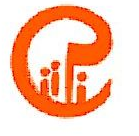 СОЛИДАРНОСТЬwww.rufront.ruвместе мы победим!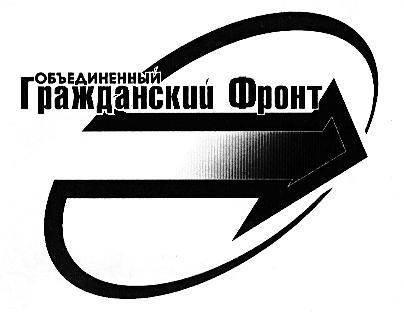 СОЛИДАРНОСТЬwww.rufront.ruвместе мы победим!Ст.29 Конституции РФ: Гарантируется свобода массовой информации. Цензура запрещается.Именно свобода слова наряду со сменяемостью власти являются основой демократии, в переводе на русский – основой народовластия. Поэтому, как только власть налагает ограничения на свободу информации, увеличивает себе сроки правления, фальсифицирует выборы - народ должен понимать, что узурпация власти уже произошла. К чему это ведёт, все видели на примере Гитлера.В отношении свободы прессы Россия, по версии Freedom House, считается несвободной еще с 2002 года, когда Кремль с помощью "Газпром-медиа" вернул под свой контроль ряд телеканалов и печатных изданий. Об этом писалось в 2008 году, по мнению Олега Панфилова, возглавляющего Центр экстремальной журналистики в Москве, многие российские СМИ, в особенности телевидение, фактически превратились в рупор прокремлевской партии "Единая Россия".Сегодня уже такие популярные электронные СМИ, как Kasparov.ru, Ежедневный журнал, и многие другие, заблокированы властями. В Кургане закрылись все независимые СМИ с 2001 года после убийства курганского журналиста В.КирсановаСт.29 Конституции РФ: Гарантируется свобода массовой информации. Цензура запрещается.Именно свобода слова наряду со сменяемостью власти являются основой демократии, в переводе на русский – основой народовластия. Поэтому, как только власть налагает ограничения на свободу информации, увеличивает себе сроки правления, фальсифицирует выборы - народ должен понимать, что узурпация власти уже произошла. К чему это ведёт, все видели на примере Гитлера.В отношении свободы прессы Россия, по версии Freedom House, считается несвободной еще с 2002 года, когда Кремль с помощью "Газпром-медиа" вернул под свой контроль ряд телеканалов и печатных изданий. Об этом писалось в 2008 году, по мнению Олега Панфилова, возглавляющего Центр экстремальной журналистики в Москве, многие российские СМИ, в особенности телевидение, фактически превратились в рупор прокремлевской партии "Единая Россия".Сегодня уже такие популярные электронные СМИ, как Kasparov.ru, Ежедневный журнал, и многие другие, заблокированы властями. В Кургане закрылись все независимые СМИ с 2001 года после убийства курганского журналиста В.Кирсанова16 ЛЕТ БЕЗМОЛВИЯ16 ЛЕТ БЕЗМОЛВИЯ16 ЛЕТ БЕЗМОЛВИЯ16 ЛЕТ БЕЗМОЛВИЯ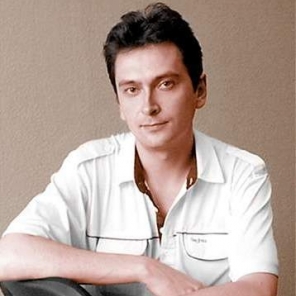 1. Борец. Темой  расследований курганского журналиста Владимира Кирсанова была деятельность руководства Курганской области в 90-е годы.  В те годы у людей была надежда, что все равны перед законом и судом, что право человека на достойную жизнь является неотъемлемым, и что вор должен сидеть в тюрьме.   Теперь мы понимаем, что право на достойную жизнь имеет в РФ только вор, который украл миллиард.В этой  заметке попытаемся перечислить некоторые темы, о которых писал Владимир Кирсанов (убит 17 мая 2001 года).Кирсанов писал о том, что Олег Богомолов в начале 90-х стал ярым рыночником и возглавил приватизацию.Никто не спорит, частные магазины, парикмахерские и тому подобное работают лучше, чем государственные, но в Кургане наиболее ходовым товаром стали детские сады,  которые спешно приватизировали бывшие коммунисты и комсомольцы с их важными бизнесами.1. Борец. Темой  расследований курганского журналиста Владимира Кирсанова была деятельность руководства Курганской области в 90-е годы.  В те годы у людей была надежда, что все равны перед законом и судом, что право человека на достойную жизнь является неотъемлемым, и что вор должен сидеть в тюрьме.   Теперь мы понимаем, что право на достойную жизнь имеет в РФ только вор, который украл миллиард.В этой  заметке попытаемся перечислить некоторые темы, о которых писал Владимир Кирсанов (убит 17 мая 2001 года).Кирсанов писал о том, что Олег Богомолов в начале 90-х стал ярым рыночником и возглавил приватизацию.Никто не спорит, частные магазины, парикмахерские и тому подобное работают лучше, чем государственные, но в Кургане наиболее ходовым товаром стали детские сады,  которые спешно приватизировали бывшие коммунисты и комсомольцы с их важными бизнесами.1. Борец. Темой  расследований курганского журналиста Владимира Кирсанова была деятельность руководства Курганской области в 90-е годы.  В те годы у людей была надежда, что все равны перед законом и судом, что право человека на достойную жизнь является неотъемлемым, и что вор должен сидеть в тюрьме.   Теперь мы понимаем, что право на достойную жизнь имеет в РФ только вор, который украл миллиард.В этой  заметке попытаемся перечислить некоторые темы, о которых писал Владимир Кирсанов (убит 17 мая 2001 года).Кирсанов писал о том, что Олег Богомолов в начале 90-х стал ярым рыночником и возглавил приватизацию.Никто не спорит, частные магазины, парикмахерские и тому подобное работают лучше, чем государственные, но в Кургане наиболее ходовым товаром стали детские сады,  которые спешно приватизировали бывшие коммунисты и комсомольцы с их важными бизнесами.  В наибольшей степени от этой «прихватизации» пострадали матери-одиночки, а потом власти (в том числе и О.Богомолов) долго  вещали о своей героической и многотрудной работе по ликвидации очереди в детские сады.И ещё в Кургане расцвел банк «Зауральский бизнес».  Он обещал, соревнуясь с Мавроди,  большие проценты и простой народ понес туда деньги.  Деловые люди стали акционерами банка, и получали неплохой доход, а также кредиты под символические проценты с погашением в следующем веке. Всякие интересные организации могли получать астрономические кредиты, и один из самых экзотичных кредитов в 72 млрд. рублей  был выдан фирме «Атлантик» под изумруды.  А вы и не знали, что Курган – это родина изумрудов?   В результате этого «праздника жизни» акционеров- чиновников, конечно же,  в банке возникла дыра, которую заткнули деньгами курганских предприятий, а Богомолов, будучи председателем Курганской областной думы,  единолично, незаконно подмахнул бумажку о векселях банка «Зауральский бизнес», обошедшуюся нашим заводам,  по утверждению правоохранительных органов, в несколько десятков миллиардов рублей.Простые вкладчики банка и предприятия потеряли все деньги. Те же правоохранительные органы, как всем понятно, совершенно «бескорыстно»,  не нашли корыстной  заинтересованности кого-либо в таком бизнесе «по-зауральски».  Потом была история с углем, приобретаемым за счет бюджета для муниципалитетов. Сортовой уголь тогда стоил 114 за тонну,  но областные власти предписали районам покупать бурый уголь по 330 у одной «отличной» компании.   Так называемый уголь горел с трудом, замерзали люди, бюджеты районов опустели.      Потом в стране повысилась цена на зерно и мясо,  и была история с запретом на вывоз сельхозпродукции из Курганской области. С.2 ЧЕСТНЫЙ ВЫБОР                это ваш выбор                 май 2017г.  N 3(152)Богомолов выступал с «патриотическими» речами – ни зернышка ни вывезем, обеспечим  продовольственную безопасность области и низкие цены для трудового народа! Народ рукоплескал! Рыдали только сельхозпроизводители, которые были поставлены перед выбором - сдать всё по «особой» цене некой «особой» компании, или закопать  урожай в землю.  С тех пор в области могут успешно работать только крупные иногородние сельхозпроизводители,  до которых покровителям «бизнеса по-зауральски»  не дотянуться. Показательна история Курганского автобусного завода.   При Александре Антошкине завод начал медленно оживать, было закуплено новое оборудование, заключены контракты, но Антошкин видимо, не захотел платить «правильным» людям из «зауральского бизнеса» и его объявили «бандитом», захватившим народную собственность, и путем манипуляций завод отобрали,  однако у новых хозяев не то что на производство автобусов, но даже на федеральные налоги денег уже не хватало.  Александр Антошкин не смирился с потерей собственности, и, очевидно, за это  его просто расстреляли в 2002 году.  Удивительна история КЗКТ – вроде оборонное предприятие было.  Но туда пришел «правильный» человек, и предприятие обанкротилось, было полностью разрушено, теперь РФ покупает тягачи для Минобороны в республике  Беларусь.Подробнее с этими расследованиями можно ознакомиться по газетным публикациям В.Кирсанова тех времен, и, частично, и по его книге «Просто  Олег».2. Наследие О.Богомолова. Владимир Кирсанов убит в 2001 году. Больше в Курганской области расследованиями  в отношении команды Богомолова никто не занимался. И в 2003 году О.Богомолов заявил публично, что СМИ никакая не четвёртая власть.  Распустил Общественный совет при губернаторе, возмутившийся было, что все СМИ региона ангажированы.  После отставки этого губернатора какое-то  свердловское издание заикнулось, что он продолжает получать 50 копеек с каждого киловатта, оплаченного в области, но продолжения эта история не имела.Население области за время губернаторства Богомолова сократилось более чем на 200 тысяч человек (это численность 10 средних районов из 26 тогдашних),  уезжает молодежь, скоро основной проблемой в области станет строительство домов престарелых.Про О.Богомолова сообщали, что обосновался в Черногории, куда ранее смылся другой «патриот» Курганской области А. Дудич, где покупал дом еще один наш «патриот», М.Исламов, и где строит себе замок так называемый партнер О.Богомолова  по «энергетическому» бизнесу.  Хорошо живут дружные ребята!  Так что деньги зауральцев никуда совсем-то уж не пропали.Оставил Олег Алексеич и политическое наследство,  и часть его уже использована. Когда область ссорилась с Газпромом (видимо Вяхирев не понимал, что за все надо платить «правильным» людям), товарищ Богомолов грозил перекрыть вентиля на газопроводах, проходящих по Курганской области. В результате газификация области за счет Газпрома прошла мимо.Еще в 2000 году Богомолов предлагал губернаторов назначать, а не избирать. Спустя несколько лет инициативу курганского губернатора претворил в жизнь президент. В Курганской области законодательство предусматривало  ограничение количества сроков  для губернатора – два и точка. Перед выборами 2004 года законодательство было изменено. И  губернатор получил третий срок, а на четвертый был назначен.Один успешный опыт бывшего курганского губернатора пока не претворен в жизнь – в 1996 году в избирательном бюллетене во втором туре выборов была только одна фамилия – Богомолов.Безальтернативные выборы были признаны законными.                                                              Людмила ИсакаеваПрезидентские выборы-2018 Многим уже известно, что в марте 2018 года в Российской Федерации состоятся выборы президента. Странность этих выборов заключается в том, что за год до выборов начал де-факто свою президентскую  компанию простой российский гражданин Алексей Навальный с неснятой судимостью. Но по российским политическим «понятиям» последних двух десятков лет президентские выборы проходят так – месяца за три до выборов выходит действующий президент (Ельцин в 1999, Путин в 2008, Медведев в 2012)  и говорит что-нибудь типа  - «вот мой преемник», и как по команде,  телевизоры начинают кричать «какой прекрасный выбор, посмотрите, какой он молодец, красавец, настоящий мужчина, не пьет, не курит и воооще -душка». Как жертвы российской «демократии» подтягиваются вечные кандидаты в президенты – Зюганов с Жириновским. Никаких конкретных программ у российских кандидатов в президенты нет, есть должности. Есть еще заявления: «каждой российской бабе по мужику (Жириновский), вернуть колхозы (Зюганов), инновации, инвестиции (Медведев), предпродажная подготовка российских госкомпаний (Путин). Очередной «преемник»  одерживает  «блестящую» победу. Все они искренно поздравляют друг друга и остаются при своих. Поиграли и  - будя.С «кандидатом» Навальным история другая. Он рискует свободой и жизнью до выборов, а при проигрыше, как сейчас видится – гарантирована тюрьма, смерть или в лучшем случае -эмиграция. Это уже не игра. У другого возможного «кандидата» - Путина, как ни странно это звучит сейчас, такая же  ситуация - потерять пост – означает потерять все. Даже если выдвинется и победит, посадить своего  очередного «преемника» в 2024 году вряд ли получится, весь срок он будет «хромой уткой», грызня в российских верхах будет такая, что нам всем не поздоровится. Страшно предположить – Путин тоже может оказаться в тюрьме, повезет, если не в российской. Но он может объявить себя пожизненным президентом и Россия станет еще одной «северной кореей». А, может быть, наш народ опять невероятным образом извернется, как в 1991, когда предательство государственных интересов членами КПСС и сотрудниками КГБ разорвало страну, и за властолюбие и корысть нескольких человек не придется платить слишком дорого. Расшифровка современных российских «понятий»Многие люди говорят, не задумываясь о смысле произнесенного, например: «диктатура закона», оглашенная Путиным, в переводе на научно-народный означает – авторитарный, антидемократический режим правления и «закон тайга – медведь хозяин»; «дерьмократия» - автор неизвестен, но он посчитал равнозначными понятия «демос» (в переводе с греч. – народ) и «дерьмо» и некоторая часть народа рьяно с ним соглашаются; «Есть Путин – есть Россия, нет Путина – нет России»(автор Володин) – доведенная до логического окончания часть советской пословицы «Я начальник, ты – дурак», пословица имеет продолжение «ты начальник – я дурак»; выражение «либераст» в переводе с латинского выглядит странно,  многозначительно и не окончено - либо рукопись либо свободный человек,  либо «староиталийский бог оплодотворения», и есть неопределенное ast - «если»…  Володин прав – русские либералы то пишут программы, то в загуле.         N 3 (152)  май  2017 г.                права человека        ЧЕСТНЫЙ ВЫБОР с.326 марта 2017 года  26 марта этого года неожиданно для всех по призыву Фонда борьбы с коррупцией и Навального на улицы 82 городов вышли люди с лозунгами против коррупции. Также неожиданно в акциях преобладала молодежь. В некоторых регионах власти согласовали акции, но в большинстве городов, видимо, местные власти решили выступить в защиту коррупции, запретив народу высказывать свои убеждения публично.Такие запреты местных властей поддержала своими действиями и полиция. За один день, как писали СМИ, в стране было задержано больше людей, вышедших на антикоррупционную акцию, чем осуждено коррупционеров за год. В Кургане известно о 9 задержанных. Как трафаретно штамповались дела и свидетельства буковка в буковку с ошибками в тексте разными бажиными, быковыми, ющенками, - расписано на нашем сайте http://5ugolok.ru/В задержаниях Курганская область и ее правоохранительные органы тоже отличились. Первыми задержали двух глухонемых, мать и сына, их продержали в подвале отделения 8 часов и дополнительно составили протоколы о неподчинении законным требованиям полиции и сопротивлении.  Двоих поместили в спецприёмник, кишащий клопами, и Облздрав в этом не нашёл нарушений.В некоторых постановлениях Курганского городского суда о вынесении штрафов, написано, что конституционные свободы (ст.31) не могут быть безграничными, ограничение этих свобод возможно  в конституционно значимых целях (при этом  ссылаются на Европейскую Конвенцию, хотя защита коррупции в Конвенции не значится). А в одном из судебных постановлений написано, что дело рассмотрел Д.В.Огрызков, а зканчивается тем, что подписала постановление судья А.В.Мельникова. То ли конвейерность сказалась, то ли вменяемость, гадайте сами. Областной суд с городским согласился во всем, кроме одного дела. Сумма штрафов от 5 до 10 тысяч. Собранных по всей стране (задержано около 2 тысяч человек)  таким образом денег, возможно, хватит на начало строительства домика для второй уточки премьера Медведева.«А вы дустом пробовали?» В марте 2017 года СМИ объявили о том, что Курганская область продолжает занимать  первое место  по смертности от рака в России. В прошлом году на 100 000 населения диагностировано 474 случая рака. В остальной России он наблюдался на уровне 388 случаев на 100 тыс. населения.Первое место Курганской области по  смертности от онкологии, скорее всего, объясняется 81 местом по обеспеченности врачами, закрытием фельдшерско-акушерских пунктов, больниц. Когда начался рост?  Покопавшись на официальных сайтах,  получим такую картину заболеваемости онкологией на 100 тыс. населения: Что изменилось с 2000 года?Тут можно сказать, что вот – население постарело – болеет больше. Но в 2000 году в Курганской области числилось 289 тыс. пенсионеров, а в 2016 – 293, 7 тысяч. Никак не получается списать на старость. Стали однозначно больше питаться не с подворья, а из магазинов, значительно больше китайских товаров, химическим составом которых периодически пугают по телевизору. Но  живущие в деревне, предпочитающие  натуральные продукты, валенки и кроличьи шапки, болеют так же,  как жители городов в китайских ботинках и куртках, воняющих всей химической промышленностью Китая.    Экология, по официальным данным, тоже особо не изменилась, Курганская область всегда относилась к регионам с плохой экологией. У нас очень плохая вода, что объясняется как природными факторами, так и промышленными загрязнениями и массовыми загрязнениями ядохимикатами, удобрениями и нефтепродуктами. Плохое качество воздуха последние 30 лет объяснялось воздушным переносом от промышленных предприятий Челябинска и Свердловской области  и собственной промышленностью. Но курганская промышленность приказала долго жить, дымит, правда курганская ТЭЦ и котельные в районах. Так они и раньше дымили. Стало больше машин. Но тогда онкологии должно быть больше в городах-миллионниках.  Чего не наблюдается. Что изменилось?  Есть два значительных изменения. 1)Увеличивается территория  радиоактивного загрязнения по бассейнам рек Течи, Миасса, Исети и Тобола.  С 1946 года ПО «Маяк» планово сбрасывало свои отходы в реку Теча,  потом была ядерная катастрофа 1957 года, и до сих пор «Маяк» штрафуют за нынешние сбросы  в Течу.  Вода всегда течет вниз, поэтому все, что накоплено, когда-нибудь растворится в болотах Курганской области.  Но если причиной онкологических заболеваний является вода рек, то  и количество заболевших вблизи них должно быть значительно больше, чего не наблюдается. 2) С 90-х  начали активную разведку урана в Курганской области, бурили преимущественно в Звериноголовском, Далматово, Шумихе.  С 2001 года ЗАО «Далур» начал добычу в Далматово, в 2004, и как то полуофициально – в Шумихе.  С 2001 года начался и рост онкологии в Курганской области.  К сожалению, не удалось по открытым источникам узнать, как и где утилизируются ЗАО «Далур» отработанные растворы. Может, как ПО «Маяк» сливают в реку?   Сейчас пытаются пробить разрешение на добычу в Звериноголовском на берегу реки Тобол. Судя по публикациям в местных СМИ, за добычу урана  встал  нынешний губернатор,  районная администрация (налоги, рабочие места), районный суд (видимо, в поддержку уважаемых людей из  Что изменилось с 2000 года?Тут можно сказать, что вот – население постарело – болеет больше. Но в 2000 году в Курганской области числилось 289 тыс. пенсионеров, а в 2016 – 293, 7 тысяч. Никак не получается списать на старость. Стали однозначно больше питаться не с подворья, а из магазинов, значительно больше китайских товаров, химическим составом которых периодически пугают по телевизору. Но  живущие в деревне, предпочитающие  натуральные продукты, валенки и кроличьи шапки, болеют так же,  как жители городов в китайских ботинках и куртках, воняющих всей химической промышленностью Китая.    Экология, по официальным данным, тоже особо не изменилась, Курганская область всегда относилась к регионам с плохой экологией. У нас очень плохая вода, что объясняется как природными факторами, так и промышленными загрязнениями и массовыми загрязнениями ядохимикатами, удобрениями и нефтепродуктами. Плохое качество воздуха последние 30 лет объяснялось воздушным переносом от промышленных предприятий Челябинска и Свердловской области  и собственной промышленностью. Но курганская промышленность приказала долго жить, дымит, правда курганская ТЭЦ и котельные в районах. Так они и раньше дымили. Стало больше машин. Но тогда онкологии должно быть больше в городах-миллионниках.  Чего не наблюдается. Что изменилось?  Есть два значительных изменения. 1)Увеличивается территория  радиоактивного загрязнения по бассейнам рек Течи, Миасса, Исети и Тобола.  С 1946 года ПО «Маяк» планово сбрасывало свои отходы в реку Теча,  потом была ядерная катастрофа 1957 года, и до сих пор «Маяк» штрафуют за нынешние сбросы  в Течу.  Вода всегда течет вниз, поэтому все, что накоплено, когда-нибудь растворится в болотах Курганской области.  Но если причиной онкологических заболеваний является вода рек, то  и количество заболевших вблизи них должно быть значительно больше, чего не наблюдается. 2) С 90-х  начали активную разведку урана в Курганской области, бурили преимущественно в Звериноголовском, Далматово, Шумихе.  С 2001 года ЗАО «Далур» начал добычу в Далматово, в 2004, и как то полуофициально – в Шумихе.  С 2001 года начался и рост онкологии в Курганской области.  К сожалению, не удалось по открытым источникам узнать, как и где утилизируются ЗАО «Далур» отработанные растворы. Может, как ПО «Маяк» сливают в реку?   Сейчас пытаются пробить разрешение на добычу в Звериноголовском на берегу реки Тобол. Судя по публикациям в местных СМИ, за добычу урана  встал  нынешний губернатор,  районная администрация (налоги, рабочие места), районный суд (видимо, в поддержку уважаемых людей из 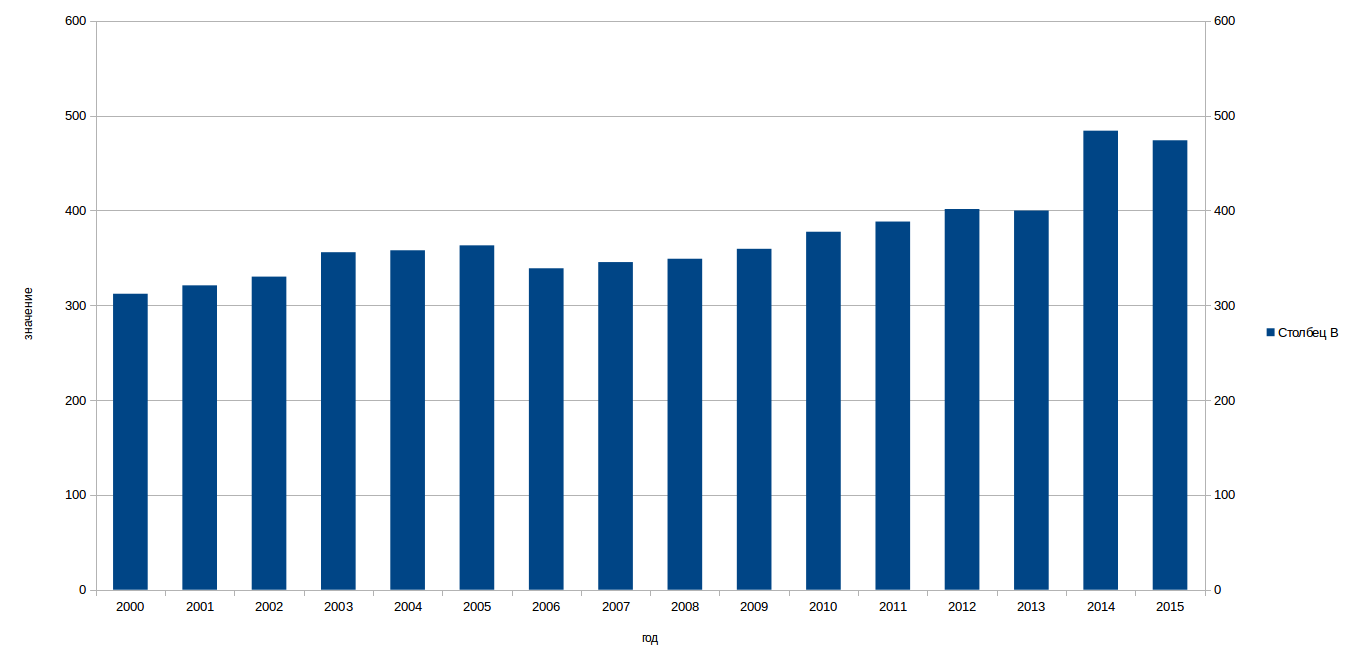 администрации и «Далура»), часть жителей (будем работать, получать зарплату), часть с осторожностью относится к добыче урана.  Небольшая группа людей решительно против. Они собирают всякие бумаги, экспертизы, участвуют в общественных слушаниях, подают, как выразилось ЗНАК.сом «странные иски» в разные суды. Ранее от разработки это месторождения отказались, так как по существующим нормативам добывать  уран  методом выще-с.4 ЧЕСТНЫЙ ВЫБОР                   война                май 2017 г. N3(152)лачивания   в имеющихся там  породах нельзя.  Да и здравый смысл говорит, что если в скважину в песке, пропитанном водой, на берегу реки закачивать кислоту или щелочь, то вся эта химия с радиацией попадет и в водоносные горизонты и реку. Река течет далее – в Кетовский район, Курган, Белозерский район, Тюменскую область. Куда пойдет вода под землей – никто  пока не знает.  Потомки узнают, если выживут.Хотя наши власти, ЗАО «Далур» и некоторые «журналисты»  и «специалисты» уверяют, что скважинная добыча урана самая безопасная в мире,  -  существует и другие мнения.Например, в США: «При добыче методом ISL, химические реагенты закачиваются через специальные скважины под землю в тело урановой руды, чтобы растворить уран и выкачать его обратно. Однако, вместе с ураном, реагенты растворяют минералы и тяжелые металлы, такие как мышьяк свинец, а также существенно изменяют химический состав подземных вод. Разрабатываемые при добыче урана методом ISL подземные пласты пересекаются с водоносными горизонтами, поэтому загрязненные воды со временем могут мигрировать и загрязнять соседние источники воды, в том числе, питьевой. Комиссия ядерного регулирования США признает, что после добычи урана методом ISL еще ни разу не удавалось восстановить подземные воды по большинству базовых параметров, в то время как любая операция ISL приводит к утечкам урана и опасных побочных продуктов добычи за пределы скважин, загрязняя соседние источники воды.Добыча ISL в США всего за несколько десятилетий приобрела печальную славу, превратив процветающие ранчо и уникальные природные территории в места, непригодные для жизни. Об этом свидетельствует официальная статистика нарушений, случаев утечек и разливов радиоактивных жидкостей в источники питьевой воды в Колорадо, Техасе и Вайоминге.»Казахстан является мировым лидером по добыче урана, и там считают: «Добыча урана способом подземного выщелачивания (ПВ), как и любое другое производство, сопровождается образованием отходов. Особое внимание уделяется радиоактивным отходам. На участках ПВ они представлены: грунтом, загрязненным в результате аварийных проливов технологических растворов; отработанными буровыми шламами; илами и песками от продуктивных растворов; отработанными смолами; загрязненным оборудованием и др. Эти отходы создают угрозу здоровью населения и окружающей среде. Отработанный рудный материал и загрязненный грунт захораниваются в могильниках пунктов захоронения радиоактивных отходов, а рудная пульпа (шламы) сливается в накопительные зоны, так называемые хвостовые бассейны (хвостохранилища), представляющие собой искусственные водоемы, огражденные дамбой. Основная часть отходов представлена грунтом, загрязненным радионуклидами. Радионуклиды проникают в грунт на глубину 1 м и более, где общий объем загрязненного грунта достигает сотни тысяч кубических метров. Движение поверхностных и грунтовых вод, связанных с атмосферными осадками, обуславливает дальнейшее распространение загрязнения в горных породах. Из практики работ известно, что на участках действующих уранодобывающих и перерабатывающих предприятий радиационные загрязнения грунтов не ликвидируются десятками лет». лачивания   в имеющихся там  породах нельзя.  Да и здравый смысл говорит, что если в скважину в песке, пропитанном водой, на берегу реки закачивать кислоту или щелочь, то вся эта химия с радиацией попадет и в водоносные горизонты и реку. Река течет далее – в Кетовский район, Курган, Белозерский район, Тюменскую область. Куда пойдет вода под землей – никто  пока не знает.  Потомки узнают, если выживут.Хотя наши власти, ЗАО «Далур» и некоторые «журналисты»  и «специалисты» уверяют, что скважинная добыча урана самая безопасная в мире,  -  существует и другие мнения.Например, в США: «При добыче методом ISL, химические реагенты закачиваются через специальные скважины под землю в тело урановой руды, чтобы растворить уран и выкачать его обратно. Однако, вместе с ураном, реагенты растворяют минералы и тяжелые металлы, такие как мышьяк свинец, а также существенно изменяют химический состав подземных вод. Разрабатываемые при добыче урана методом ISL подземные пласты пересекаются с водоносными горизонтами, поэтому загрязненные воды со временем могут мигрировать и загрязнять соседние источники воды, в том числе, питьевой. Комиссия ядерного регулирования США признает, что после добычи урана методом ISL еще ни разу не удавалось восстановить подземные воды по большинству базовых параметров, в то время как любая операция ISL приводит к утечкам урана и опасных побочных продуктов добычи за пределы скважин, загрязняя соседние источники воды.Добыча ISL в США всего за несколько десятилетий приобрела печальную славу, превратив процветающие ранчо и уникальные природные территории в места, непригодные для жизни. Об этом свидетельствует официальная статистика нарушений, случаев утечек и разливов радиоактивных жидкостей в источники питьевой воды в Колорадо, Техасе и Вайоминге.»Казахстан является мировым лидером по добыче урана, и там считают: «Добыча урана способом подземного выщелачивания (ПВ), как и любое другое производство, сопровождается образованием отходов. Особое внимание уделяется радиоактивным отходам. На участках ПВ они представлены: грунтом, загрязненным в результате аварийных проливов технологических растворов; отработанными буровыми шламами; илами и песками от продуктивных растворов; отработанными смолами; загрязненным оборудованием и др. Эти отходы создают угрозу здоровью населения и окружающей среде. Отработанный рудный материал и загрязненный грунт захораниваются в могильниках пунктов захоронения радиоактивных отходов, а рудная пульпа (шламы) сливается в накопительные зоны, так называемые хвостовые бассейны (хвостохранилища), представляющие собой искусственные водоемы, огражденные дамбой. Основная часть отходов представлена грунтом, загрязненным радионуклидами. Радионуклиды проникают в грунт на глубину 1 м и более, где общий объем загрязненного грунта достигает сотни тысяч кубических метров. Движение поверхностных и грунтовых вод, связанных с атмосферными осадками, обуславливает дальнейшее распространение загрязнения в горных породах. Из практики работ известно, что на участках действующих уранодобывающих и перерабатывающих предприятий радиационные загрязнения грунтов не ликвидируются десятками лет». Добываемый уран идет на топливо для современных «Чернобылей» и «Фукусим».  Цена на уран упала после отказа ряда европейских стран от АЭС. Российская Федерация строит  АЭС (или собирается строить) в Турции, Белоруссии, Иране, Индии, Вьетнаме, Бангладеш, КНР, причем некоторые контракты в части оплаты выглядят, как благотворительные -Российская Федерация строит их за свой (вернее за наш с вами) счет, несет эксплуатационные расходы и вот когда-нибудь, предполагается, будет получена прибыль и может быть, страна хозяин разрешит вывести часть этой прибыли в Россию. А вот средств на эвакуацию российских граждан с загрязненных территорий у этой власти нет.   АнтивоенноеПрошло празднование дня Победы. Остались наклейки «На Берлин», «Можем повторить», визг престарелых ура-патриотов в телевизоре с их призывами превратить всех «врагов» в ядерную пыль. На празднование в Москву к Путину приехал только президент Молдовы Додон. Довоевались в наших кремлевских кабинетах.Война - страшное дело.Один мой дед, вернувшись с финской войны, пропал без вести в 41-м на ленинградском фронте, другой всю войну провел в пинских болотах. Мой отец ушел на фронт в 16 лет.Наш сосед, старший лейтенант, артиллерист, вернувшийся с войны без ноги, падая в  припадки (последствия контузии) и спустя 25 лет кричал нечеловеческим голосом «Огонь, огонь!!!». Никто из оставшихся в живых них не желал - повторить.Гитлер дошел до Москвы за 40 дней. Потом наши солдаты 3 года выгрызали территории по метру, щедро поливая кровью, отвоевывая свою землю.А теперь байкеры Залдостанова радостно, с гиканьем, проезжают за несколько дней  землю, за которую годы сражалась советская армия. Ветеранов почти не осталось,  - и ряженые в «победителей» весело пляшут вокруг могил.А как воюет нынешняя российская армия?Воспоминания ветерана первой чеченской: «Предательство было страшное. Как их убивали, этих мальчишек. Свои же. «Градом», артиллерией. В Грозном однажды нас набилось на консервном заводе как селедок в бочке. Кругом чехи. Нас разделяло метров сто, не больше. И командующий вдруг отдает приказ на артподготовку. За 12 км с Толстой-Юрта начинает работать тяжелая артиллерия. На таком расстоянии разлет сто метров – обычное дело. Два часа нас утюжили «савушками». Там горы трупов были, горы…Я ходил к командующему, просил прекратить огонь. Меня назвали паникером: ты, мол, боишься потерять десяток другой солдат». Воспоминания Аркадия Бабченко: «…сзади разрыв. Нас вместе с ним в яму швырнуло, он первый, потом я, а на меня сверху еще  один  упал. Я из-под него вылезаю, переворачиваю, у него бушлат разорван, а в груди огромная дыра и еще дымится. Он в сознании был. Посмотрел на меня: «только маме не говорите»- и умер». Вот и звоны плывут колокольные,Над полями, березами грустными,Почему мы не птицы вольные?Разве наша вина, что мы - русские?Ты кормила нас досыта сказками, Не сыны тебе ближе, а пасынки.Из огня идем в полымяТолько не предавай меня, Родина, Не предавай меня…Кто-то  хочет повторить?                           Людмила Исакаева	     Добываемый уран идет на топливо для современных «Чернобылей» и «Фукусим».  Цена на уран упала после отказа ряда европейских стран от АЭС. Российская Федерация строит  АЭС (или собирается строить) в Турции, Белоруссии, Иране, Индии, Вьетнаме, Бангладеш, КНР, причем некоторые контракты в части оплаты выглядят, как благотворительные -Российская Федерация строит их за свой (вернее за наш с вами) счет, несет эксплуатационные расходы и вот когда-нибудь, предполагается, будет получена прибыль и может быть, страна хозяин разрешит вывести часть этой прибыли в Россию. А вот средств на эвакуацию российских граждан с загрязненных территорий у этой власти нет.   АнтивоенноеПрошло празднование дня Победы. Остались наклейки «На Берлин», «Можем повторить», визг престарелых ура-патриотов в телевизоре с их призывами превратить всех «врагов» в ядерную пыль. На празднование в Москву к Путину приехал только президент Молдовы Додон. Довоевались в наших кремлевских кабинетах.Война - страшное дело.Один мой дед, вернувшись с финской войны, пропал без вести в 41-м на ленинградском фронте, другой всю войну провел в пинских болотах. Мой отец ушел на фронт в 16 лет.Наш сосед, старший лейтенант, артиллерист, вернувшийся с войны без ноги, падая в  припадки (последствия контузии) и спустя 25 лет кричал нечеловеческим голосом «Огонь, огонь!!!». Никто из оставшихся в живых них не желал - повторить.Гитлер дошел до Москвы за 40 дней. Потом наши солдаты 3 года выгрызали территории по метру, щедро поливая кровью, отвоевывая свою землю.А теперь байкеры Залдостанова радостно, с гиканьем, проезжают за несколько дней  землю, за которую годы сражалась советская армия. Ветеранов почти не осталось,  - и ряженые в «победителей» весело пляшут вокруг могил.А как воюет нынешняя российская армия?Воспоминания ветерана первой чеченской: «Предательство было страшное. Как их убивали, этих мальчишек. Свои же. «Градом», артиллерией. В Грозном однажды нас набилось на консервном заводе как селедок в бочке. Кругом чехи. Нас разделяло метров сто, не больше. И командующий вдруг отдает приказ на артподготовку. За 12 км с Толстой-Юрта начинает работать тяжелая артиллерия. На таком расстоянии разлет сто метров – обычное дело. Два часа нас утюжили «савушками». Там горы трупов были, горы…Я ходил к командующему, просил прекратить огонь. Меня назвали паникером: ты, мол, боишься потерять десяток другой солдат». Воспоминания Аркадия Бабченко: «…сзади разрыв. Нас вместе с ним в яму швырнуло, он первый, потом я, а на меня сверху еще  один  упал. Я из-под него вылезаю, переворачиваю, у него бушлат разорван, а в груди огромная дыра и еще дымится. Он в сознании был. Посмотрел на меня: «только маме не говорите»- и умер». Вот и звоны плывут колокольные,Над полями, березами грустными,Почему мы не птицы вольные?Разве наша вина, что мы - русские?Ты кормила нас досыта сказками, Не сыны тебе ближе, а пасынки.Из огня идем в полымяТолько не предавай меня, Родина, Не предавай меня…Кто-то  хочет повторить?                           Людмила Исакаева	     Отпечатано в типографии Курган-плюс, Ленина,31. Зак.781 Тираж 999 экз. Подписано в печать16.05.17г. Учредитель:  Людмила Исакаева Адр.редакции: E-mail gabdis@mail.ru Редактор Габдулла Исакаев Учредитель:  Людмила Исакаева Адр.редакции: E-mail gabdis@mail.ru Редактор Габдулла Исакаев Подробности на сайте http://5ugolok.ru/  там же все выпуски ЧВ